ŽIVA  PRIRODAPONAVLJANJEI  BILJKAMA  I  ŽIVOTINJAMA  POTREBNI  SU  OSNOVNI  ŽIVOTNI  UVJETI. ZAOKRUŽI  IH.VODA   TLO    NOVAC    TOPLINA    DOM    ZRAK    SVJETLOST    LJUBAV     NAPIŠI  OSNOVNE  DIJELOVE  BILJKE.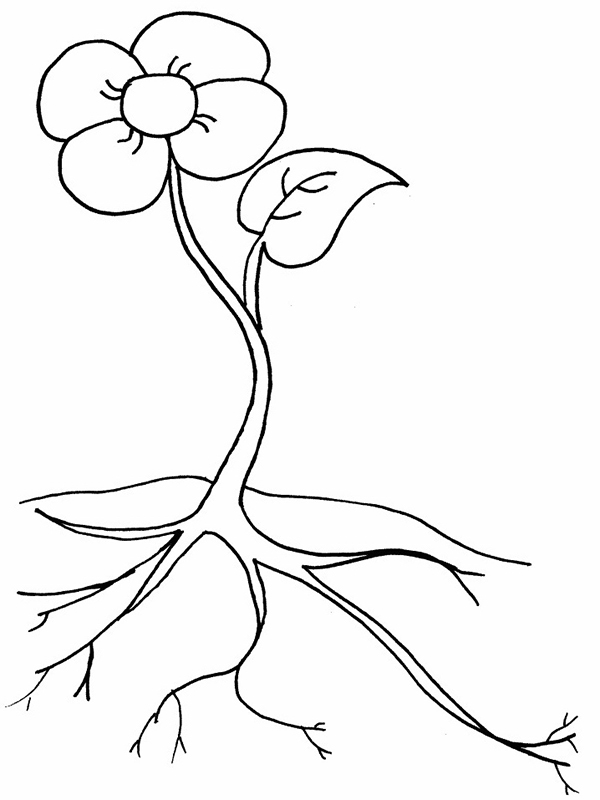 KOJI  DIO  BILJKE  NEDOSTAJE?  _______________________________BILJKE  I  ŽIVOTINJE   UBRAJAMO U : ŽIVU  PRIRODUNEŽIVU  PRIRODU.SPOJI  ŽIVOTINJU  S  NJEZINIM  NAČINOM  ISHRANE.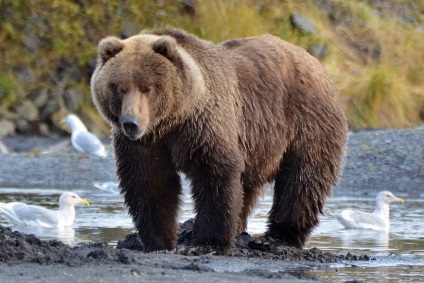 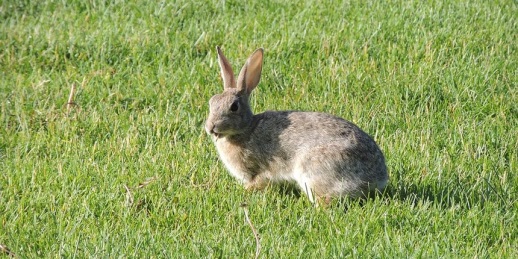 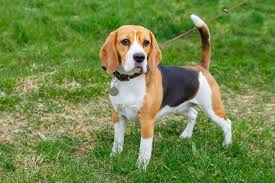         MESOŽDER                        BILJOŽDER                         SVEŽDERRAZVRSTAJ  ŽIVOTINJE  U  TABLICU  PREMA  MJESTU  STANOVANJA.LISICA,  DUPIN,  FAZAN,  PČELA,  GALEB,  MEDVJED,  SOVA,  KRTICA,  RIBA,  LEPTIR, ŠKOLJKA,  VJEVERICA.NAPIŠI  NAZIVE  BILJAKA.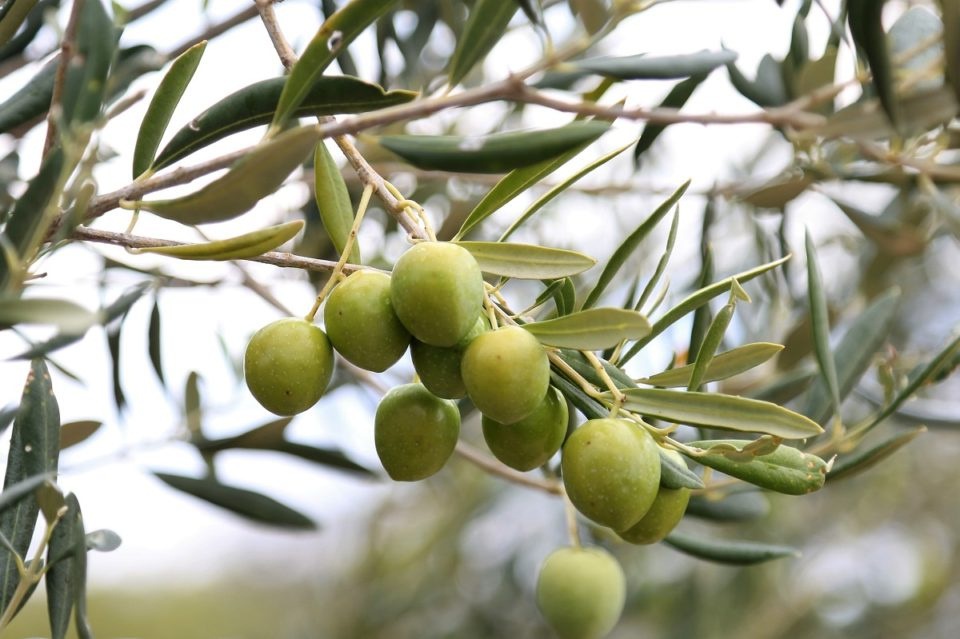 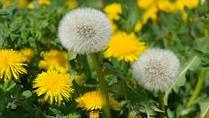 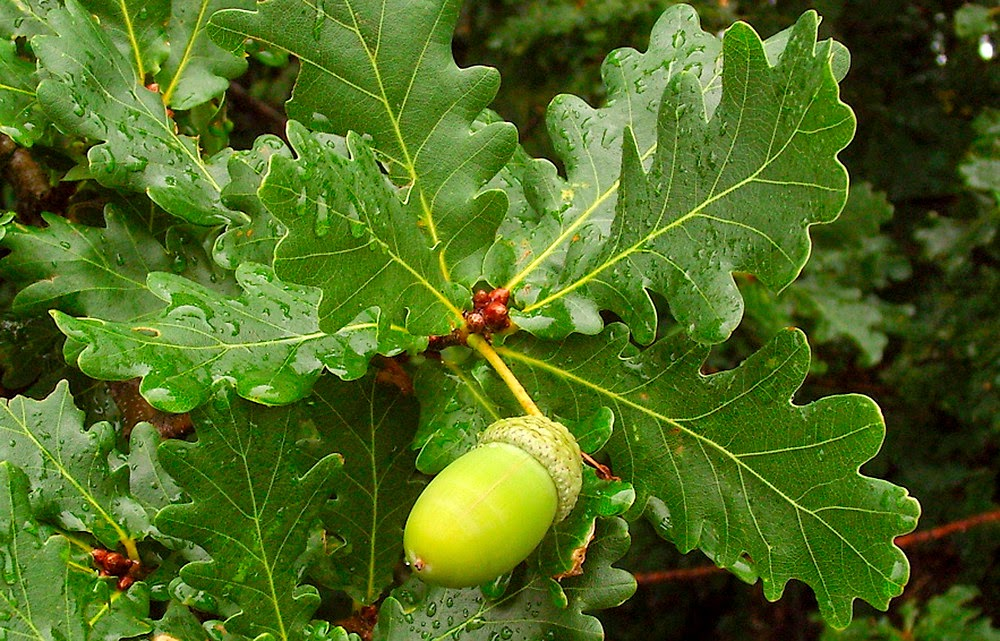    _______________    ___________________     _________________DOPUNI  REČENICU.BRIJUNI,  RISNJAK,  SJEVERNI  VELEBIT,  PAKLENICA,  PLITVIČKA  JEZERA,  KORNATI,  DIO  RIJEKE  KRKE  I  OTOKA  MLJETA  SU  _____________________________________________________.ZAOKRUŽI  ZAŠTIĆENE  BILJKE  I  ŽIVOTINJE.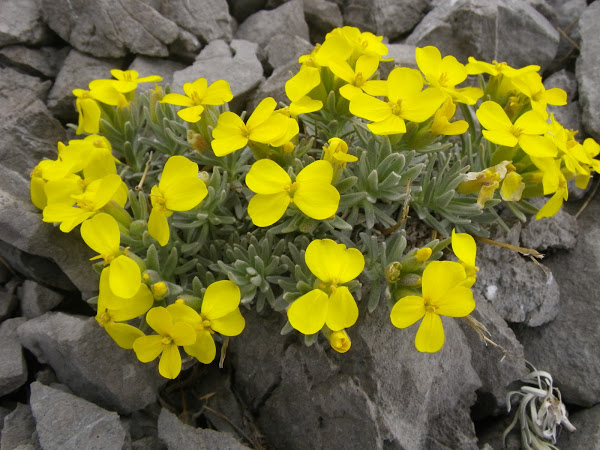 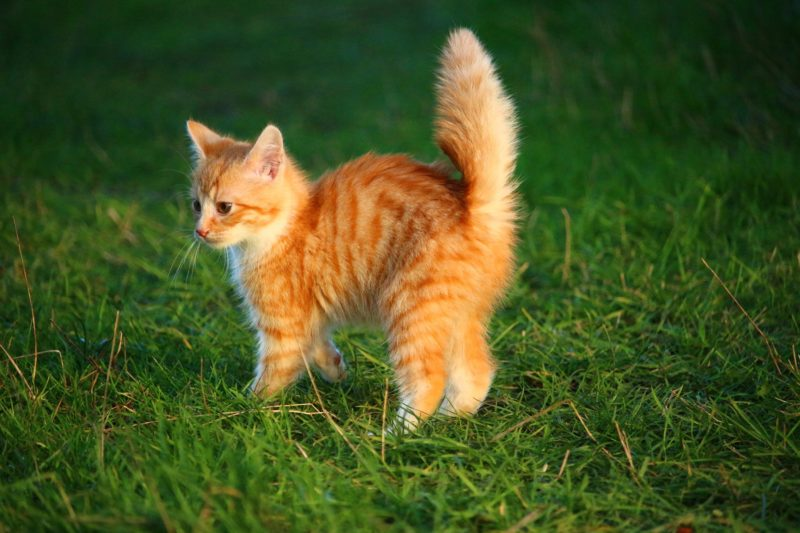 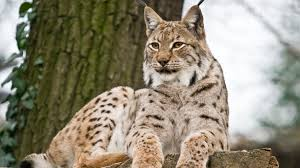          I  NAZIVE  BILJAKA.VERICA.,  SOVA,  KRTICA,  RIBAJETI. ZAOKRUŽI  IH.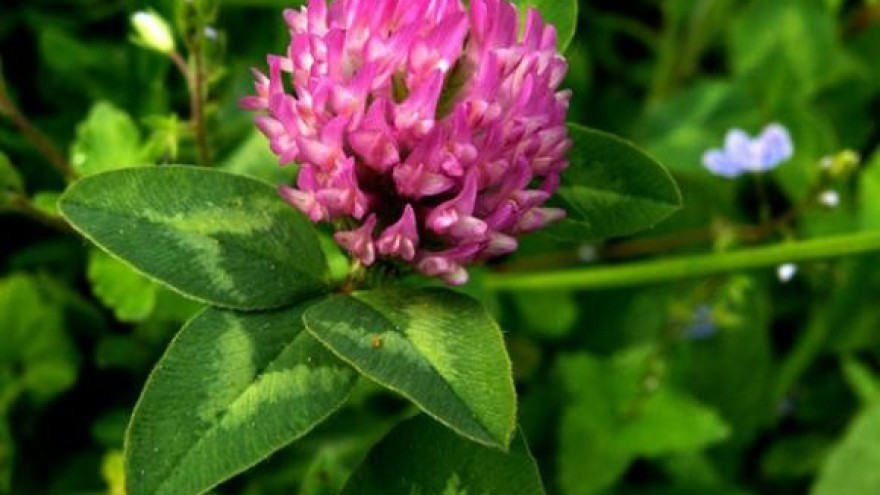 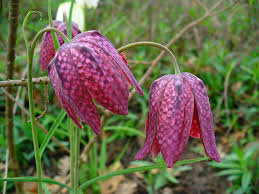 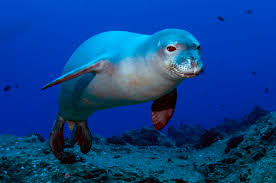 TRAVNJAKŠUMAMORE